Weather during the previous forecast periodAccording to meteorological data recorded at Agro meteorological Observatory, Pusa (Bihar), average maximum and minimum temperature were 38.3°C and 24.6°C, respectively. Average relative humidity was 74 percent at 0700 hrs and 51 percent at 1400 hrs. Soil temperature at 5 cm depth was 31.0°C at 0700 hrs and 41.3°C at 1400 hrs. Average wind speed, daily sunshine hours and average daily evaporation were 7.0km/hr, 9.8hours and 6.6mm, respectively. Dry weather prevailed during the previous forecasting period.Medium Range Weather Forecast(4-8 May, 2019)(Begusarai)Advisory for the farmers(A. Sattar)(Nodal Officer)Weather during the previous forecast periodAccording to meteorological data recorded at Agro meteorological Observatory, Pusa (Bihar), average maximum and minimum temperature were 38.3°C and 24.6°C, respectively. Average relative humidity was 74 percent at 0700 hrs and 51 percent at 1400 hrs. Soil temperature at 5 cm depth was 31.0°C at 0700 hrs and 41.3°C at 1400 hrs. Average wind speed, daily sunshine hours and average daily evaporation were 7.0km/hr, 9.8hours and 6.6mm, respectively. Dry weather prevailed during the previous forecasting period.Medium Range Weather Forecast(4-8 May, 2019) (Darbhanga)Advisory for the farmers(A. Sattar)(Nodal Officer)Weather during the previous forecast periodAccording to meteorological data recorded at Agro meteorological Observatory, Pusa (Bihar), average maximum and minimum temperature were 38.3°C and 24.6°C, respectively. Average relative humidity was 74 percent at 0700 hrs and 51 percent at 1400 hrs. Soil temperature at 5 cm depth was 31.0°C at 0700 hrs and 41.3°C at 1400 hrs. Average wind speed, daily sunshine hours and average daily evaporation were 7.0km/hr, 9.8hours and 6.6mm, respectively. Dry weather prevailed during the previous forecasting period.Medium Range Weather Forecast(4-8 May, 2019) (East Champaran)Advisory for the farmers(A. Sattar)(Nodal Officer)Weather during the previous forecast periodAccording to meteorological data recorded at Agro meteorological Observatory, Pusa (Bihar), average maximum and minimum temperature were 38.3°C and 24.6°C, respectively. Average relative humidity was 74 percent at 0700 hrs and 51 percent at 1400 hrs. Soil temperature at 5 cm depth was 31.0°C at 0700 hrs and 41.3°C at 1400 hrs. Average wind speed, daily sunshine hours and average daily evaporation were 7.0km/hr, 9.8hours and 6.6mm, respectively. Dry weather prevailed during the previous forecasting period.Medium Range Weather Forecast(4-8 May, 2019) (Gopalganj)Advisory for the farmers(A. Sattar)(Nodal Officer)Weather during the previous forecast periodAccording to meteorological data recorded at Agro meteorological Observatory, Pusa (Bihar), average maximum and minimum temperature were 38.3°C and 24.6°C, respectively. Average relative humidity was 74 percent at 0700 hrs and 51 percent at 1400 hrs. Soil temperature at 5 cm depth was 31.0°C at 0700 hrs and 41.3°C at 1400 hrs. Average wind speed, daily sunshine hours and average daily evaporation were 7.0km/hr, 9.8hours and 6.6mm, respectively. Dry weather prevailed during the previous forecasting period.Medium Range Weather Forecast(4-8 May, 2019) (Madhubani)Advisory for the farmers(A. Sattar)(Nodal Officer)Weather during the previous forecast periodAccording to meteorological data recorded at Agro meteorological Observatory, Pusa (Bihar), average maximum and minimum temperature were 38.3°C and 24.6°C, respectively. Average relative humidity was 74 percent at 0700 hrs and 51 percent at 1400 hrs. Soil temperature at 5 cm depth was 31.0°C at 0700 hrs and 41.3°C at 1400 hrs. Average wind speed, daily sunshine hours and average daily evaporation were 7.0km/hr, 9.8hours and 6.6mm, respectively. Dry weather prevailed during the previous forecasting period.Medium Range Weather Forecast(4-8 May, 2019) (Muzaffarpur)Advisory for the farmers(A. Sattar)(Nodal Officer)Weather during the previous forecast periodAccording to meteorological data recorded at Agro meteorological Observatory, Pusa (Bihar), average maximum and minimum temperature were 38.3°C and 24.6°C, respectively. Average relative humidity was 74 percent at 0700 hrs and 51 percent at 1400 hrs. Soil temperature at 5 cm depth was 31.0°C at 0700 hrs and 41.3°C at 1400 hrs. Average wind speed, daily sunshine hours and average daily evaporation were 7.0km/hr, 9.8hours and 6.6mm, respectively. Dry weather prevailed during the previous forecasting period.Medium Range Weather Forecast(4-8 May, 2019) (Samastipur)Advisory for the farmers(A. Sattar)(Nodal Officer)Weather during the previous forecast periodAccording to meteorological data recorded at Agro meteorological Observatory, Pusa (Bihar), average maximum and minimum temperature were 38.3°C and 24.6°C, respectively. Average relative humidity was 74 percent at 0700 hrs and 51 percent at 1400 hrs. Soil temperature at 5 cm depth was 31.0°C at 0700 hrs and 41.3°C at 1400 hrs. Average wind speed, daily sunshine hours and average daily evaporation were 7.0km/hr, 9.8hours and 6.6mm, respectively. Dry weather prevailed during the previous forecasting period.Medium Range Weather Forecast(4-8 May, 2019) (Saran)Advisory for the farmers(A. Sattar)(Nodal Officer)Weather during the previous forecast periodAccording to meteorological data recorded at Agro meteorological Observatory, Pusa (Bihar), average maximum and minimum temperature were 38.3°C and 24.6°C, respectively. Average relative humidity was 74 percent at 0700 hrs and 51 percent at 1400 hrs. Soil temperature at 5 cm depth was 31.0°C at 0700 hrs and 41.3°C at 1400 hrs. Average wind speed, daily sunshine hours and average daily evaporation were 7.0km/hr, 9.8hours and 6.6mm, respectively. Dry weather prevailed during the previous forecasting period.Medium Range Weather Forecast(4-8 May, 2019) (Shivhar)Advisory for the farmers(A. Sattar)(Nodal Officer)Weather during the previous forecast periodAccording to meteorological data recorded at Agro meteorological Observatory, Pusa (Bihar), average maximum and minimum temperature were 38.3°C and 24.6°C, respectively. Average relative humidity was 74 percent at 0700 hrs and 51 percent at 1400 hrs. Soil temperature at 5 cm depth was 31.0°C at 0700 hrs and 41.3°C at 1400 hrs. Average wind speed, daily sunshine hours and average daily evaporation were 7.0km/hr, 9.8hours and 6.6mm, respectively. Dry weather prevailed during the previous forecasting period.Medium Range Weather Forecast(4-8 May, 2019) (Sitamarhi)Advisory for the farmers(A. Sattar)(Nodal Officer)Weather during the previous forecast periodAccording to meteorological data recorded at Agro meteorological Observatory, Pusa (Bihar), average maximum and minimum temperature were 38.3°C and 24.6°C, respectively. Average relative humidity was 74 percent at 0700 hrs and 51 percent at 1400 hrs. Soil temperature at 5 cm depth was 31.0°C at 0700 hrs and 41.3°C at 1400 hrs. Average wind speed, daily sunshine hours and average daily evaporation were 7.0km/hr, 9.8hours and 6.6mm, respectively. Dry weather prevailed during the previous forecasting period.Medium Range Weather Forecast(4-8 May, 2019) (Siwan)Advisory for the farmers(A. Sattar)(Nodal Officer)Weather during the previous forecast periodAccording to meteorological data recorded at Agro meteorological Observatory, Pusa (Bihar), average maximum and minimum temperature were 38.3°C and 24.6°C, respectively. Average relative humidity was 74 percent at 0700 hrs and 51 percent at 1400 hrs. Soil temperature at 5 cm depth was 31.0°C at 0700 hrs and 41.3°C at 1400 hrs. Average wind speed, daily sunshine hours and average daily evaporation were 7.0km/hr, 9.8hours and 6.6mm, respectively. Dry weather prevailed during the previous forecasting period.Medium Range Weather Forecast(4-8 May, 2019) (Vaishali)Advisory for the farmers(A. Sattar)(Nodal Officer)Weather during the previous forecast periodAccording to meteorological data recorded at Agro meteorological Observatory, Pusa (Bihar), average maximum and minimum temperature were 38.3°C and 24.6°C, respectively. Average relative humidity was 74 percent at 0700 hrs and 51 percent at 1400 hrs. Soil temperature at 5 cm depth was 31.0°C at 0700 hrs and 41.3°C at 1400 hrs. Average wind speed, daily sunshine hours and average daily evaporation were 7.0km/hr, 9.8hours and 6.6mm, respectively. Dry weather prevailed during the previous forecasting period.Medium Range Weather Forecast(4-8 May, 2019) (West Champaran)Advisory for the farmers(A. Sattar)(Nodal Officer)GRAMIN KRISHI MAUSAM SEWA (GKMS)AGRO-METEOROLOGY DIVISIONDr. Rajendra Prasad Central Agricultural University, PusaSamastipur, Bihar -848 125GRAMIN KRISHI MAUSAM SEWA (GKMS)AGRO-METEOROLOGY DIVISIONDr. Rajendra Prasad Central Agricultural University, PusaSamastipur, Bihar -848 125GRAMIN KRISHI MAUSAM SEWA (GKMS)AGRO-METEOROLOGY DIVISIONDr. Rajendra Prasad Central Agricultural University, PusaSamastipur, Bihar -848 125Bulletin No. 35Date: Friday, 3 May,2019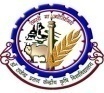 Weather parameters4 May5May6 May7May8MayRemarksRainfall(mm)100000Light rainfall during 4-5 MayMax. T (°C)3736343435-Mini. T (°C)2322212222-Cloud cover (okta)82100Cloudy sky during 4-5 MayMax Relative Humidity (%)9090858580Min Relative Humidity (%)6060555550Wind speed (kmph)1515101010Wind direction(deg)EasterlyEasterlyEasterlyEasterlyWesterlyEasterly/WesterlyCropPhenophasesAdvisory (Based on weather forecast)In view of rainfall during 4-5 May, farmers are advised to postpone irrigation in standing crop. Also postpone spraying of pesticides in the crop during this period.In view of rainfall during 4-5 May, farmers are advised to postpone irrigation in standing crop. Also postpone spraying of pesticides in the crop during this period.In view of rainfall during 4-5 May, farmers are advised to postpone irrigation in standing crop. Also postpone spraying of pesticides in the crop during this period.WheatHarvestingFarmers are advised to postpone harvesting and threshing of wheat crop. Keep the harvested produce in the secure place to prevent it from damage.Turmeric/GingerLand preparationLand preparation is advised for turmeric and ginger crop. Application of 25-30 tons of cow dung per hectare is advised during land preparation. PaddyLand preparationLand preparation is advised for paddy nursery. During land preparation, application of cow dung is suggested for good and healthy seedlings. Elephant foot yamLand Preparation/SowingSowing of elephant foot yam is advised. Application of 10-15 ton FYM, 40 kg Nitrogen, 60kg Phosphorus and 80 kg Potash per hectare is advised during land preparation. Gajendra variety is recommended for sowing in North Bihar. Seed should be treated with Trichoderma viridi before sowing. Seed rate@ 80 quintals/hectare is advised.Green gram/ Black gramVegetative/Flowering/FruitingMonitoring is advised for yellow vein mosaic virus (YMV) disease in green gram and black gram. This disease is spread by white fly. If infestation is found, spraying of Imidacloprid17.8 S L@0.3ml/liter of water is suggested. Affected plants are to be uprooted and destroyed before spraying.Monitoring is advised against attack of hairy caterpillars in the late sown crop. The caterpillars which are profusely covered with long greyish hairs eat foliage, soft portion of stem and branches. In severe cases of infestation, the plants may be completely denuded of leaves. For management of insect-pest, spraying of Methyl parathion 50EC@2.0ml/liter or Chlorpyriphos 20 EC@2.5ml/liter of water is advised in clear days. Lady’s fingerand Cucurbitaceous cropFlowering/FruitingMonitoring is advised for infestation of mites in lady’s finger. Larvae and nymph of mite are greenish red while adults are oval reddish brown in colour. Mite feed on the under surface of leaves and the affected leaves gradually start curling and get wrinkled and crumpled. If infestation is found, spraying of Ethion @1.5-2 ml/liter of water is advised.Monitoring is advised for infestation of fruit fly in cucurbitaceous crop. If infestation of is found, spraying of Dimethoate 30 EC @ 2 ml+10 gram sugar /liter of water is advised.Intercultural operation is advised in summer vegetables such as lady’s finger, pumpkin, cucumber, sponge gourd, bottle gourd.Spring maizeVegetativeMonitoring is advised for infestation of maize stem borer. The young caterpillars feed on the epidermal layer of leaf sheath and remain there in the early stages of growth. Later they bore in to central shoots resulting in the drying up of the growing point and formation of dead heart in young maize plants. For management, spraying of Chlorpyriphos 20 EC @20.5 ml/liter of water is advised. Livestock-              Provide clean water to the milch animals and keep them in the shaded place in day hours.Farmers are advised to do deep ploughing of their fallow lands to reduce the abundance of eggs, larva, pupa of insect pests, diseases and weeds.Farmers are advised to do deep ploughing of their fallow lands to reduce the abundance of eggs, larva, pupa of insect pests, diseases and weeds.Farmers are advised to do deep ploughing of their fallow lands to reduce the abundance of eggs, larva, pupa of insect pests, diseases and weeds.GRAMIN KRISHI MAUSAM SEWA (GKMS)AGRO-METEOROLOGY DIVISIONDr. Rajendra Prasad Central Agricultural University, PusaSamastipur, Bihar -848 125GRAMIN KRISHI MAUSAM SEWA (GKMS)AGRO-METEOROLOGY DIVISIONDr. Rajendra Prasad Central Agricultural University, PusaSamastipur, Bihar -848 125GRAMIN KRISHI MAUSAM SEWA (GKMS)AGRO-METEOROLOGY DIVISIONDr. Rajendra Prasad Central Agricultural University, PusaSamastipur, Bihar -848 125Bulletin No. 35Date: Friday, 3 May,2019Weather parameters4 May5May6 May7May8MayRemarksRainfall(mm)102000Light rainfall during 4-5 MayMax. T (°C)3736343435-Mini. T (°C)2322212222-Cloud cover (okta)82100Cloudy sky during 4-5 MayMax Relative Humidity (%)9090858580Min Relative Humidity (%)6060555550Wind speed (kmph)1515101010Wind direction(deg)EasterlyEasterlyEasterlyEasterlyEasterlyEasterlyCropPhenophasesAdvisory (Based on weather forecast)In view of rainfall during 4-5 May, farmers are advised to postpone irrigation in standing crop. Also postpone spraying of pesticides in the crop during this period.In view of rainfall during 4-5 May, farmers are advised to postpone irrigation in standing crop. Also postpone spraying of pesticides in the crop during this period.In view of rainfall during 4-5 May, farmers are advised to postpone irrigation in standing crop. Also postpone spraying of pesticides in the crop during this period.WheatHarvestingFarmers are advised to postpone harvesting and threshing of wheat crop. Keep the harvested produce in the secure place to prevent it from damage.Turmeric/GingerLand preparationLand preparation is advised for turmeric and ginger crop. Application of 25-30 tons of cow dung per hectare is advised during land preparation. PaddyLand preparationLand preparation is advised for paddy nursery. During land preparation, application of cow dung is suggested for good and healthy seedlings. Elephant foot yamLand Preparation/SowingSowing of elephant foot yam is advised. Application of 10-15 ton FYM, 40 kg Nitrogen, 60kg Phosphorus and 80 kg Potash per hectare is advised during land preparation. Gajendra variety is recommended for sowing in North Bihar. Seed should be treated with Trichoderma viridi before sowing. Seed rate@ 80 quintals/hectare is advised.Green gram/ Black gramVegetative/Flowering/FruitingMonitoring is advised for yellow vein mosaic virus (YMV) disease in green gram and black gram. This disease is spread by white fly. If infestation is found, spraying of Imidacloprid17.8 S L@0.3ml/liter of water is suggested. Affected plants are to be uprooted and destroyed before spraying.Monitoring is advised against attack of hairy caterpillars in the late sown crop. The caterpillars which are profusely covered with long greyish hairs eat foliage, soft portion of stem and branches. In severe cases of infestation, the plants may be completely denuded of leaves. For management of insect-pest, spraying of Methyl parathion 50EC@2.0ml/liter or Chlorpyriphos 20 EC@2.5ml/liter of water is advised in clear days. Lady’s fingerand Cucurbitaceous cropFlowering/FruitingMonitoring is advised for infestation of mites in lady’s finger. Larvae and nymph of mite are greenish red while adults are oval reddish brown in colour. Mite feed on the under surface of leaves and the affected leaves gradually start curling and get wrinkled and crumpled. If infestation is found, spraying of Ethion @1.5-2 ml/liter of water is advised.Monitoring is advised for infestation of fruit fly in cucurbitaceous crop. If infestation of is found, spraying of Dimethoate 30 EC @ 2 ml+10 gram sugar /liter of water is advised.Intercultural operation is advised in summer vegetables such as lady’s finger, pumpkin, cucumber, sponge gourd, bottle gourd.Spring maizeVegetativeMonitoring is advised for infestation of maize stem borer. The young caterpillars feed on the epidermal layer of leaf sheath and remain there in the early stages of growth. Later they bore in to central shoots resulting in the drying up of the growing point and formation of dead heart in young maize plants. For management, spraying of Chlorpyriphos 20 EC @20.5 ml/liter of water is advised. Livestock-              Provide clean water to the milch animals and keep them in the shaded place in day hours.Farmers are advised to do deep ploughing of their fallow lands to reduce the abundance of eggs, larva, pupa of insect pests, diseases and weeds.Farmers are advised to do deep ploughing of their fallow lands to reduce the abundance of eggs, larva, pupa of insect pests, diseases and weeds.Farmers are advised to do deep ploughing of their fallow lands to reduce the abundance of eggs, larva, pupa of insect pests, diseases and weeds.GRAMIN KRISHI MAUSAM SEWA (GKMS)AGRO-METEOROLOGY DIVISIONDr. Rajendra Prasad Central Agricultural University, PusaSamastipur, Bihar -848 125GRAMIN KRISHI MAUSAM SEWA (GKMS)AGRO-METEOROLOGY DIVISIONDr. Rajendra Prasad Central Agricultural University, PusaSamastipur, Bihar -848 125GRAMIN KRISHI MAUSAM SEWA (GKMS)AGRO-METEOROLOGY DIVISIONDr. Rajendra Prasad Central Agricultural University, PusaSamastipur, Bihar -848 125Bulletin No. 35Date: Friday, 3 May,2019Weather parameters4 May5May6 May7May8MayRemarksRainfall(mm)52000Light rainfall during 4-5 MayMax. T (°C)3736343435-Mini. T (°C)2322212222-Cloud cover (okta)82100Cloudy sky during 4-5 MayMax Relative Humidity (%)9090858580Min Relative Humidity (%)6060555550Wind speed (kmph)1515101010Wind direction(deg)EasterlyEasterlyEasterlyEasterlyEasterlyEasterlyCropPhenophasesAdvisory (Based on weather forecast)In view of rainfall during 4-5 May, farmers are advised to postpone irrigation in standing crop. Also postpone spraying of pesticides in the crop during this period.In view of rainfall during 4-5 May, farmers are advised to postpone irrigation in standing crop. Also postpone spraying of pesticides in the crop during this period.In view of rainfall during 4-5 May, farmers are advised to postpone irrigation in standing crop. Also postpone spraying of pesticides in the crop during this period.WheatHarvestingFarmers are advised to postpone harvesting and threshing of wheat crop. Keep the harvested produce in the secure place to prevent it from damage.Turmeric/GingerLand preparationLand preparation is advised for turmeric and ginger crop. Application of 25-30 tons of cow dung per hectare is advised during land preparation. PaddyLand preparationLand preparation is advised for paddy nursery. During land preparation, application of cow dung is suggested for good and healthy seedlings. Elephant foot yamLand Preparation/SowingSowing of elephant foot yam is advised. Application of 10-15 ton FYM, 40 kg Nitrogen, 60kg Phosphorus and 80 kg Potash per hectare is advised during land preparation. Gajendra variety is recommended for sowing in North Bihar. Seed should be treated with Trichoderma viridi before sowing. Seed rate@ 80 quintals/hectare is advised.Green gram/ Black gramVegetative/Flowering/FruitingMonitoring is advised for yellow vein mosaic virus (YMV) disease in green gram and black gram. This disease is spread by white fly. If infestation is found, spraying of Imidacloprid17.8 S L@0.3ml/liter of water is suggested. Affected plants are to be uprooted and destroyed before spraying.Monitoring is advised against attack of hairy caterpillars in the late sown crop. The caterpillars which are profusely covered with long greyish hairs eat foliage, soft portion of stem and branches. In severe cases of infestation, the plants may be completely denuded of leaves. For management of insect-pest, spraying of Methyl parathion 50EC@2.0ml/liter or Chlorpyriphos 20 EC@2.5ml/liter of water is advised in clear days. Lady’s fingerand Cucurbitaceous cropFlowering/FruitingMonitoring is advised for infestation of mites in lady’s finger. Larvae and nymph of mite are greenish red while adults are oval reddish brown in colour. Mite feed on the under surface of leaves and the affected leaves gradually start curling and get wrinkled and crumpled. If infestation is found, spraying of Ethion @1.5-2 ml/liter of water is advised.Monitoring is advised for infestation of fruit fly in cucurbitaceous crop. If infestation of is found, spraying of Dimethoate 30 EC @ 2 ml+10 gram sugar /liter of water is advised.Intercultural operation is advised in summer vegetables such as lady’s finger, pumpkin, cucumber, sponge gourd, bottle gourd.Spring maizeVegetativeMonitoring is advised for infestation of maize stem borer. The young caterpillars feed on the epidermal layer of leaf sheath and remain there in the early stages of growth. Later they bore in to central shoots resulting in the drying up of the growing point and formation of dead heart in young maize plants. For management, spraying of Chlorpyriphos 20 EC @20.5 ml/liter of water is advised. Livestock-              Provide clean water to the milch animals and keep them in the shaded place in day hours.Farmers are advised to do deep ploughing of their fallow lands to reduce the abundance of eggs, larva, pupa of insect pests, diseases and weeds.Farmers are advised to do deep ploughing of their fallow lands to reduce the abundance of eggs, larva, pupa of insect pests, diseases and weeds.Farmers are advised to do deep ploughing of their fallow lands to reduce the abundance of eggs, larva, pupa of insect pests, diseases and weeds.GRAMIN KRISHI MAUSAM SEWA (GKMS)AGRO-METEOROLOGY DIVISIONDr. Rajendra Prasad Central Agricultural University, PusaSamastipur, Bihar -848 125GRAMIN KRISHI MAUSAM SEWA (GKMS)AGRO-METEOROLOGY DIVISIONDr. Rajendra Prasad Central Agricultural University, PusaSamastipur, Bihar -848 125GRAMIN KRISHI MAUSAM SEWA (GKMS)AGRO-METEOROLOGY DIVISIONDr. Rajendra Prasad Central Agricultural University, PusaSamastipur, Bihar -848 125Bulletin No. 35Date: Friday, 3 May,2019Weather parameters4 May5May6 May7May8MayRemarksRainfall(mm)50000Light rainfall during 4-5 MayMax. T (°C)3736343435-Mini. T (°C)2322212222-Cloud cover (okta)82100Cloudy sky during 4-5 MayMax Relative Humidity (%)9090858580Min Relative Humidity (%)6060555550Wind speed (kmph)1515101010Wind direction(deg)EasterlyEasterlyEasterlyEasterlyWesterlyEasterly/WesterlyCropPhenophasesAdvisory (Based on weather forecast)In view of rainfall during 4-5 May, farmers are advised to postpone irrigation in standing crop. Also postpone spraying of pesticides in the crop during this period.In view of rainfall during 4-5 May, farmers are advised to postpone irrigation in standing crop. Also postpone spraying of pesticides in the crop during this period.In view of rainfall during 4-5 May, farmers are advised to postpone irrigation in standing crop. Also postpone spraying of pesticides in the crop during this period.WheatHarvestingFarmers are advised to postpone harvesting and threshing of wheat crop. Keep the harvested produce in the secure place to prevent it from damage.Turmeric/GingerLand preparationLand preparation is advised for turmeric and ginger crop. Application of 25-30 tons of cow dung per hectare is advised during land preparation. PaddyLand preparationLand preparation is advised for paddy nursery. During land preparation, application of cow dung is suggested for good and healthy seedlings. Elephant foot yamLand Preparation/SowingSowing of elephant foot yam is advised. Application of 10-15 ton FYM, 40 kg Nitrogen, 60kg Phosphorus and 80 kg Potash per hectare is advised during land preparation. Gajendra variety is recommended for sowing in North Bihar. Seed should be treated with Trichoderma viridi before sowing. Seed rate@ 80 quintals/hectare is advised.Green gram/ Black gramVegetative/Flowering/FruitingMonitoring is advised for yellow vein mosaic virus (YMV) disease in green gram and black gram. This disease is spread by white fly. If infestation is found, spraying of Imidacloprid17.8 S L@0.3ml/liter of water is suggested. Affected plants are to be uprooted and destroyed before spraying.Monitoring is advised against attack of hairy caterpillars in the late sown crop. The caterpillars which are profusely covered with long greyish hairs eat foliage, soft portion of stem and branches. In severe cases of infestation, the plants may be completely denuded of leaves. For management of insect-pest, spraying of Methyl parathion 50EC@2.0ml/liter or Chlorpyriphos 20 EC@2.5ml/liter of water is advised in clear days. Lady’s fingerand Cucurbitaceous cropFlowering/FruitingMonitoring is advised for infestation of mites in lady’s finger. Larvae and nymph of mite are greenish red while adults are oval reddish brown in colour. Mite feed on the under surface of leaves and the affected leaves gradually start curling and get wrinkled and crumpled. If infestation is found, spraying of Ethion @1.5-2 ml/liter of water is advised.Monitoring is advised for infestation of fruit fly in cucurbitaceous crop. If infestation of is found, spraying of Dimethoate 30 EC @ 2 ml+10 gram sugar /liter of water is advised.Intercultural operation is advised in summer vegetables such as lady’s finger, pumpkin, cucumber, sponge gourd, bottle gourd.Spring maizeVegetativeMonitoring is advised for infestation of maize stem borer. The young caterpillars feed on the epidermal layer of leaf sheath and remain there in the early stages of growth. Later they bore in to central shoots resulting in the drying up of the growing point and formation of dead heart in young maize plants. For management, spraying of Chlorpyriphos 20 EC @20.5 ml/liter of water is advised. Livestock-              Provide clean water to the milch animals and keep them in the shaded place in day hours.Farmers are advised to do deep ploughing of their fallow lands to reduce the abundance of eggs, larva, pupa of insect pests, diseases and weeds.Farmers are advised to do deep ploughing of their fallow lands to reduce the abundance of eggs, larva, pupa of insect pests, diseases and weeds.Farmers are advised to do deep ploughing of their fallow lands to reduce the abundance of eggs, larva, pupa of insect pests, diseases and weeds.GRAMIN KRISHI MAUSAM SEWA (GKMS)AGRO-METEOROLOGY DIVISIONDr. Rajendra Prasad Central Agricultural University, PusaSamastipur, Bihar -848 125GRAMIN KRISHI MAUSAM SEWA (GKMS)AGRO-METEOROLOGY DIVISIONDr. Rajendra Prasad Central Agricultural University, PusaSamastipur, Bihar -848 125GRAMIN KRISHI MAUSAM SEWA (GKMS)AGRO-METEOROLOGY DIVISIONDr. Rajendra Prasad Central Agricultural University, PusaSamastipur, Bihar -848 125Bulletin No. 35Date: Friday, 3 May,2019Weather parameters4 May5May6 May7May8MayRemarksRainfall(mm)155000Light rainfall during 4-5 MayMax. T (°C)3736343435-Mini. T (°C)2322212222-Cloud cover (okta)82100Cloudy sky during 4-5 MayMax Relative Humidity (%)9090858580Min Relative Humidity (%)6060555550Wind speed (kmph)1515101010Wind direction(deg)EasterlyEasterlyEasterlyEasterlyEasterlyEasterlyCropPhenophasesAdvisory (Based on weather forecast)In view of rainfall during 4-5 May, farmers are advised to postpone irrigation in standing crop. Also postpone spraying of pesticides in the crop during this period.In view of rainfall during 4-5 May, farmers are advised to postpone irrigation in standing crop. Also postpone spraying of pesticides in the crop during this period.In view of rainfall during 4-5 May, farmers are advised to postpone irrigation in standing crop. Also postpone spraying of pesticides in the crop during this period.WheatHarvestingFarmers are advised to postpone harvesting and threshing of wheat crop. Keep the harvested produce in the secure place to prevent it from damage.Turmeric/GingerLand preparationLand preparation is advised for turmeric and ginger crop. Application of 25-30 tons of cow dung per hectare is advised during land preparation. PaddyLand preparationLand preparation is advised for paddy nursery. During land preparation, application of cow dung is suggested for good and healthy seedlings. Elephant foot yamLand Preparation/SowingSowing of elephant foot yam is advised. Application of 10-15 ton FYM, 40 kg Nitrogen, 60kg Phosphorus and 80 kg Potash per hectare is advised during land preparation. Gajendra variety is recommended for sowing in North Bihar. Seed should be treated with Trichoderma viridi before sowing. Seed rate@ 80 quintals/hectare is advised.Green gram/ Black gramVegetative/Flowering/FruitingMonitoring is advised for yellow vein mosaic virus (YMV) disease in green gram and black gram. This disease is spread by white fly. If infestation is found, spraying of Imidacloprid17.8 S L@0.3ml/liter of water is suggested. Affected plants are to be uprooted and destroyed before spraying.Monitoring is advised against attack of hairy caterpillars in the late sown crop. The caterpillars which are profusely covered with long greyish hairs eat foliage, soft portion of stem and branches. In severe cases of infestation, the plants may be completely denuded of leaves. For management of insect-pest, spraying of Methyl parathion 50EC@2.0ml/liter or Chlorpyriphos 20 EC@2.5ml/liter of water is advised in clear days. Lady’s fingerand Cucurbitaceous cropFlowering/FruitingMonitoring is advised for infestation of mites in lady’s finger. Larvae and nymph of mite are greenish red while adults are oval reddish brown in colour. Mite feed on the under surface of leaves and the affected leaves gradually start curling and get wrinkled and crumpled. If infestation is found, spraying of Ethion @1.5-2 ml/liter of water is advised.Monitoring is advised for infestation of fruit fly in cucurbitaceous crop. If infestation of is found, spraying of Dimethoate 30 EC @ 2 ml+10 gram sugar /liter of water is advised.Intercultural operation is advised in summer vegetables such as lady’s finger, pumpkin, cucumber, sponge gourd, bottle gourd.Spring maizeVegetativeMonitoring is advised for infestation of maize stem borer. The young caterpillars feed on the epidermal layer of leaf sheath and remain there in the early stages of growth. Later they bore in to central shoots resulting in the drying up of the growing point and formation of dead heart in young maize plants. For management, spraying of Chlorpyriphos 20 EC @20.5 ml/liter of water is advised. Livestock-              Provide clean water to the milch animals and keep them in the shaded place in day hours.Farmers are advised to do deep ploughing of their fallow lands to reduce the abundance of eggs, larva, pupa of insect pests, diseases and weeds.Farmers are advised to do deep ploughing of their fallow lands to reduce the abundance of eggs, larva, pupa of insect pests, diseases and weeds.Farmers are advised to do deep ploughing of their fallow lands to reduce the abundance of eggs, larva, pupa of insect pests, diseases and weeds.GRAMIN KRISHI MAUSAM SEWA (GKMS)AGRO-METEOROLOGY DIVISIONDr. Rajendra Prasad Central Agricultural University, PusaSamastipur, Bihar -848 125GRAMIN KRISHI MAUSAM SEWA (GKMS)AGRO-METEOROLOGY DIVISIONDr. Rajendra Prasad Central Agricultural University, PusaSamastipur, Bihar -848 125GRAMIN KRISHI MAUSAM SEWA (GKMS)AGRO-METEOROLOGY DIVISIONDr. Rajendra Prasad Central Agricultural University, PusaSamastipur, Bihar -848 125Bulletin No. 35Date: Friday, 3 May,2019Weather parameters4 May5May6 May7May8MayRemarksRainfall(mm)100000Light rainfall during 4-5 MayMax. T (°C)3736343435-Mini. T (°C)2322212222-Cloud cover (okta)72100Cloudy sky during 4-5 MayMax Relative Humidity (%)9090858580Min Relative Humidity (%)6060555550Wind speed (kmph)1515101010Wind direction(deg)EasterlyEasterlyEasterlyEasterlyEasterlyEasterlyCropPhenophasesAdvisory (Based on weather forecast)In view of rainfall during 4-5 May, farmers are advised to postpone irrigation in standing crop. Also postpone spraying of pesticides in the crop during this period.In view of rainfall during 4-5 May, farmers are advised to postpone irrigation in standing crop. Also postpone spraying of pesticides in the crop during this period.In view of rainfall during 4-5 May, farmers are advised to postpone irrigation in standing crop. Also postpone spraying of pesticides in the crop during this period.WheatHarvestingFarmers are advised to postpone harvesting and threshing of wheat crop. Keep the harvested produce in the secure place to prevent it from damage.Turmeric/GingerLand preparationLand preparation is advised for turmeric and ginger crop. Application of 25-30 tons of cow dung per hectare is advised during land preparation. PaddyLand preparationLand preparation is advised for paddy nursery. During land preparation, application of cow dung is suggested for good and healthy seedlings. Elephant foot yamLand Preparation/SowingSowing of elephant foot yam is advised. Application of 10-15 ton FYM, 40 kg Nitrogen, 60kg Phosphorus and 80 kg Potash per hectare is advised during land preparation. Gajendra variety is recommended for sowing in North Bihar. Seed should be treated with Trichoderma viridi before sowing. Seed rate@ 80 quintals/hectare is advised.Green gram/ Black gramVegetative/Flowering/FruitingMonitoring is advised for yellow vein mosaic virus (YMV) disease in green gram and black gram. This disease is spread by white fly. If infestation is found, spraying of Imidacloprid17.8 S L@0.3ml/liter of water is suggested. Affected plants are to be uprooted and destroyed before spraying.Monitoring is advised against attack of hairy caterpillars in the late sown crop. The caterpillars which are profusely covered with long greyish hairs eat foliage, soft portion of stem and branches. In severe cases of infestation, the plants may be completely denuded of leaves. For management of insect-pest, spraying of Methyl parathion 50EC@2.0ml/liter or Chlorpyriphos 20 EC@2.5ml/liter of water is advised in clear days. Lady’s fingerand Cucurbitaceous cropFlowering/FruitingMonitoring is advised for infestation of mites in lady’s finger. Larvae and nymph of mite are greenish red while adults are oval reddish brown in colour. Mite feed on the under surface of leaves and the affected leaves gradually start curling and get wrinkled and crumpled. If infestation is found, spraying of Ethion @1.5-2 ml/liter of water is advised.Monitoring is advised for infestation of fruit fly in cucurbitaceous crop. If infestation of is found, spraying of Dimethoate 30 EC @ 2 ml+10 gram sugar /liter of water is advised.Intercultural operation is advised in summer vegetables such as lady’s finger, pumpkin, cucumber, sponge gourd, bottle gourd.Spring maizeVegetativeMonitoring is advised for infestation of maize stem borer. The young caterpillars feed on the epidermal layer of leaf sheath and remain there in the early stages of growth. Later they bore in to central shoots resulting in the drying up of the growing point and formation of dead heart in young maize plants. For management, spraying of Chlorpyriphos 20 EC @20.5 ml/liter of water is advised. Livestock-              Provide clean water to the milch animals and keep them in the shaded place in day hours.Farmers are advised to do deep ploughing of their fallow lands to reduce the abundance of eggs, larva, pupa of insect pests, diseases and weeds.Farmers are advised to do deep ploughing of their fallow lands to reduce the abundance of eggs, larva, pupa of insect pests, diseases and weeds.Farmers are advised to do deep ploughing of their fallow lands to reduce the abundance of eggs, larva, pupa of insect pests, diseases and weeds.GRAMIN KRISHI MAUSAM SEWA (GKMS)AGRO-METEOROLOGY DIVISIONDr. Rajendra Prasad Central Agricultural University, PusaSamastipur, Bihar -848 125GRAMIN KRISHI MAUSAM SEWA (GKMS)AGRO-METEOROLOGY DIVISIONDr. Rajendra Prasad Central Agricultural University, PusaSamastipur, Bihar -848 125GRAMIN KRISHI MAUSAM SEWA (GKMS)AGRO-METEOROLOGY DIVISIONDr. Rajendra Prasad Central Agricultural University, PusaSamastipur, Bihar -848 125Bulletin No. 35Date: Friday, 3 May,2019Weather parameters4 May5May6 May7May8MayRemarksRainfall(mm)150000Light rainfall during 4-5 MayMax. T (°C)3736343435-Mini. T (°C)2322212222-Cloud cover (okta)82100Cloudy sky during 4-5 MayMax Relative Humidity (%)9090858580Min Relative Humidity (%)6060555550Wind speed (kmph)1515101010Wind direction(deg)EasterlyEasterlyEasterlyEasterlyWesterlyEasterly/WesterlyCropPhenophasesAdvisory (Based on weather forecast)In view of rainfall during 4-5 May, farmers are advised to postpone irrigation in standing crop. Also postpone spraying of pesticides in the crop during this period.In view of rainfall during 4-5 May, farmers are advised to postpone irrigation in standing crop. Also postpone spraying of pesticides in the crop during this period.In view of rainfall during 4-5 May, farmers are advised to postpone irrigation in standing crop. Also postpone spraying of pesticides in the crop during this period.WheatHarvestingFarmers are advised to postpone harvesting and threshing of wheat crop. Keep the harvested produce in the secure place to prevent it from damage.Turmeric/GingerLand preparationLand preparation is advised for turmeric and ginger crop. Application of 25-30 tons of cow dung per hectare is advised during land preparation. PaddyLand preparationLand preparation is advised for paddy nursery. During land preparation, application of cow dung is suggested for good and healthy seedlings. Elephant foot yamLand Preparation/SowingSowing of elephant foot yam is advised. Application of 10-15 ton FYM, 40 kg Nitrogen, 60kg Phosphorus and 80 kg Potash per hectare is advised during land preparation. Gajendra variety is recommended for sowing in North Bihar. Seed should be treated with Trichoderma viridi before sowing. Seed rate@ 80 quintals/hectare is advised.Green gram/ Black gramVegetative/Flowering/FruitingMonitoring is advised for yellow vein mosaic virus (YMV) disease in green gram and black gram. This disease is spread by white fly. If infestation is found, spraying of Imidacloprid17.8 S L@0.3ml/liter of water is suggested. Affected plants are to be uprooted and destroyed before spraying.Monitoring is advised against attack of hairy caterpillars in the late sown crop. The caterpillars which are profusely covered with long greyish hairs eat foliage, soft portion of stem and branches. In severe cases of infestation, the plants may be completely denuded of leaves. For management of insect-pest, spraying of Methyl parathion 50EC@2.0ml/liter or Chlorpyriphos 20 EC@2.5ml/liter of water is advised in clear days. Lady’s fingerand Cucurbitaceous cropFlowering/FruitingMonitoring is advised for infestation of mites in lady’s finger. Larvae and nymph of mite are greenish red while adults are oval reddish brown in colour. Mite feed on the under surface of leaves and the affected leaves gradually start curling and get wrinkled and crumpled. If infestation is found, spraying of Ethion @1.5-2 ml/liter of water is advised.Monitoring is advised for infestation of fruit fly in cucurbitaceous crop. If infestation of is found, spraying of Dimethoate 30 EC @ 2 ml+10 gram sugar /liter of water is advised.Intercultural operation is advised in summer vegetables such as lady’s finger, pumpkin, cucumber, sponge gourd, bottle gourd.Spring maizeVegetativeMonitoring is advised for infestation of maize stem borer. The young caterpillars feed on the epidermal layer of leaf sheath and remain there in the early stages of growth. Later they bore in to central shoots resulting in the drying up of the growing point and formation of dead heart in young maize plants. For management, spraying of Chlorpyriphos 20 EC @20.5 ml/liter of water is advised. Livestock-              Provide clean water to the milch animals and keep them in the shaded place in day hours.Farmers are advised to do deep ploughing of their fallow lands to reduce the abundance of eggs, larva, pupa of insect pests, diseases and weeds.Farmers are advised to do deep ploughing of their fallow lands to reduce the abundance of eggs, larva, pupa of insect pests, diseases and weeds.Farmers are advised to do deep ploughing of their fallow lands to reduce the abundance of eggs, larva, pupa of insect pests, diseases and weeds.GRAMIN KRISHI MAUSAM SEWA (GKMS)AGRO-METEOROLOGY DIVISIONDr. Rajendra Prasad Central Agricultural University, PusaSamastipur, Bihar -848 125GRAMIN KRISHI MAUSAM SEWA (GKMS)AGRO-METEOROLOGY DIVISIONDr. Rajendra Prasad Central Agricultural University, PusaSamastipur, Bihar -848 125GRAMIN KRISHI MAUSAM SEWA (GKMS)AGRO-METEOROLOGY DIVISIONDr. Rajendra Prasad Central Agricultural University, PusaSamastipur, Bihar -848 125Bulletin No. 35Date: Friday, 3 May,2019Weather parameters4 May5May6 May7May8MayRemarksRainfall(mm)20000Light rainfall during 4-5 MayMax. T (°C)3736343435-Mini. T (°C)2322212222-Cloud cover (okta)82100Cloudy sky during 4-5 MayMax Relative Humidity (%)9090858580Min Relative Humidity (%)6060555550Wind speed (kmph)1515101010Wind direction(deg)EasterlyEasterlyEasterlyEasterlyWesterlyEasterly/WesterlyCropPhenophasesAdvisory (Based on weather forecast)In view of rainfall during 4-5 May, farmers are advised to postpone irrigation in standing crop. Also postpone spraying of pesticides in the crop during this period.In view of rainfall during 4-5 May, farmers are advised to postpone irrigation in standing crop. Also postpone spraying of pesticides in the crop during this period.In view of rainfall during 4-5 May, farmers are advised to postpone irrigation in standing crop. Also postpone spraying of pesticides in the crop during this period.WheatHarvestingFarmers are advised to postpone harvesting and threshing of wheat crop. Keep the harvested produce in the secure place to prevent it from damage.Turmeric/GingerLand preparationLand preparation is advised for turmeric and ginger crop. Application of 25-30 tons of cow dung per hectare is advised during land preparation. PaddyLand preparationLand preparation is advised for paddy nursery. During land preparation, application of cow dung is suggested for good and healthy seedlings. Elephant foot yamLand Preparation/SowingSowing of elephant foot yam is advised. Application of 10-15 ton FYM, 40 kg Nitrogen, 60kg Phosphorus and 80 kg Potash per hectare is advised during land preparation. Gajendra variety is recommended for sowing in North Bihar. Seed should be treated with Trichoderma viridi before sowing. Seed rate@ 80 quintals/hectare is advised.Green gram/ Black gramVegetative/Flowering/FruitingMonitoring is advised for yellow vein mosaic virus (YMV) disease in green gram and black gram. This disease is spread by white fly. If infestation is found, spraying of Imidacloprid17.8 S L@0.3ml/liter of water is suggested. Affected plants are to be uprooted and destroyed before spraying.Monitoring is advised against attack of hairy caterpillars in the late sown crop. The caterpillars which are profusely covered with long greyish hairs eat foliage, soft portion of stem and branches. In severe cases of infestation, the plants may be completely denuded of leaves. For management of insect-pest, spraying of Methyl parathion 50EC@2.0ml/liter or Chlorpyriphos 20 EC@2.5ml/liter of water is advised in clear days. Lady’s fingerand Cucurbitaceous cropFlowering/FruitingMonitoring is advised for infestation of mites in lady’s finger. Larvae and nymph of mite are greenish red while adults are oval reddish brown in colour. Mite feed on the under surface of leaves and the affected leaves gradually start curling and get wrinkled and crumpled. If infestation is found, spraying of Ethion @1.5-2 ml/liter of water is advised.Monitoring is advised for infestation of fruit fly in cucurbitaceous crop. If infestation of is found, spraying of Dimethoate 30 EC @ 2 ml+10 gram sugar /liter of water is advised.Intercultural operation is advised in summer vegetables such as lady’s finger, pumpkin, cucumber, sponge gourd, bottle gourd.Spring maizeVegetativeMonitoring is advised for infestation of maize stem borer. The young caterpillars feed on the epidermal layer of leaf sheath and remain there in the early stages of growth. Later they bore in to central shoots resulting in the drying up of the growing point and formation of dead heart in young maize plants. For management, spraying of Chlorpyriphos 20 EC @20.5 ml/liter of water is advised. Livestock-              Provide clean water to the milch animals and keep them in the shaded place in day hours.Farmers are advised to do deep ploughing of their fallow lands to reduce the abundance of eggs, larva, pupa of insect pests, diseases and weeds.Farmers are advised to do deep ploughing of their fallow lands to reduce the abundance of eggs, larva, pupa of insect pests, diseases and weeds.Farmers are advised to do deep ploughing of their fallow lands to reduce the abundance of eggs, larva, pupa of insect pests, diseases and weeds.GRAMIN KRISHI MAUSAM SEWA (GKMS)AGRO-METEOROLOGY DIVISIONDr. Rajendra Prasad Central Agricultural University, PusaSamastipur, Bihar -848 125GRAMIN KRISHI MAUSAM SEWA (GKMS)AGRO-METEOROLOGY DIVISIONDr. Rajendra Prasad Central Agricultural University, PusaSamastipur, Bihar -848 125GRAMIN KRISHI MAUSAM SEWA (GKMS)AGRO-METEOROLOGY DIVISIONDr. Rajendra Prasad Central Agricultural University, PusaSamastipur, Bihar -848 125Bulletin No. 35Date: Friday, 3 May,2019Weather parameters4 May5May6 May7May8MayRemarksRainfall(mm)20000Light rainfall during 4-5 MayMax. T (°C)3736343435-Mini. T (°C)2322212222-Cloud cover (okta)82100Cloudy sky during 4-5 MayMax Relative Humidity (%)9090858580Min Relative Humidity (%)6060555550Wind speed (kmph)1515101010Wind direction(deg)EasterlyEasterlyEasterlyEasterlyEasterlyEasterlyCropPhenophasesAdvisory (Based on weather forecast)In view of rainfall during 4-5 May, farmers are advised to postpone irrigation in standing crop. Also postpone spraying of pesticides in the crop during this period.In view of rainfall during 4-5 May, farmers are advised to postpone irrigation in standing crop. Also postpone spraying of pesticides in the crop during this period.In view of rainfall during 4-5 May, farmers are advised to postpone irrigation in standing crop. Also postpone spraying of pesticides in the crop during this period.WheatHarvestingFarmers are advised to postpone harvesting and threshing of wheat crop. Keep the harvested produce in the secure place to prevent it from damage.Turmeric/GingerLand preparationLand preparation is advised for turmeric and ginger crop. Application of 25-30 tons of cow dung per hectare is advised during land preparation. PaddyLand preparationLand preparation is advised for paddy nursery. During land preparation, application of cow dung is suggested for good and healthy seedlings. Elephant foot yamLand Preparation/SowingSowing of elephant foot yam is advised. Application of 10-15 ton FYM, 40 kg Nitrogen, 60kg Phosphorus and 80 kg Potash per hectare is advised during land preparation. Gajendra variety is recommended for sowing in North Bihar. Seed should be treated with Trichoderma viridi before sowing. Seed rate@ 80 quintals/hectare is advised.Green gram/ Black gramVegetative/Flowering/FruitingMonitoring is advised for yellow vein mosaic virus (YMV) disease in green gram and black gram. This disease is spread by white fly. If infestation is found, spraying of Imidacloprid17.8 S L@0.3ml/liter of water is suggested. Affected plants are to be uprooted and destroyed before spraying.Monitoring is advised against attack of hairy caterpillars in the late sown crop. The caterpillars which are profusely covered with long greyish hairs eat foliage, soft portion of stem and branches. In severe cases of infestation, the plants may be completely denuded of leaves. For management of insect-pest, spraying of Methyl parathion 50EC@2.0ml/liter or Chlorpyriphos 20 EC@2.5ml/liter of water is advised in clear days. Lady’s fingerand Cucurbitaceous cropFlowering/FruitingMonitoring is advised for infestation of mites in lady’s finger. Larvae and nymph of mite are greenish red while adults are oval reddish brown in colour. Mite feed on the under surface of leaves and the affected leaves gradually start curling and get wrinkled and crumpled. If infestation is found, spraying of Ethion @1.5-2 ml/liter of water is advised.Monitoring is advised for infestation of fruit fly in cucurbitaceous crop. If infestation of is found, spraying of Dimethoate 30 EC @ 2 ml+10 gram sugar /liter of water is advised.Intercultural operation is advised in summer vegetables such as lady’s finger, pumpkin, cucumber, sponge gourd, bottle gourd.Spring maizeVegetativeMonitoring is advised for infestation of maize stem borer. The young caterpillars feed on the epidermal layer of leaf sheath and remain there in the early stages of growth. Later they bore in to central shoots resulting in the drying up of the growing point and formation of dead heart in young maize plants. For management, spraying of Chlorpyriphos 20 EC @20.5 ml/liter of water is advised. Livestock-              Provide clean water to the milch animals and keep them in the shaded place in day hours.Farmers are advised to do deep ploughing of their fallow lands to reduce the abundance of eggs, larva, pupa of insect pests, diseases and weeds.Farmers are advised to do deep ploughing of their fallow lands to reduce the abundance of eggs, larva, pupa of insect pests, diseases and weeds.Farmers are advised to do deep ploughing of their fallow lands to reduce the abundance of eggs, larva, pupa of insect pests, diseases and weeds.GRAMIN KRISHI MAUSAM SEWA (GKMS)AGRO-METEOROLOGY DIVISIONDr. Rajendra Prasad Central Agricultural University, PusaSamastipur, Bihar -848 125GRAMIN KRISHI MAUSAM SEWA (GKMS)AGRO-METEOROLOGY DIVISIONDr. Rajendra Prasad Central Agricultural University, PusaSamastipur, Bihar -848 125GRAMIN KRISHI MAUSAM SEWA (GKMS)AGRO-METEOROLOGY DIVISIONDr. Rajendra Prasad Central Agricultural University, PusaSamastipur, Bihar -848 125Bulletin No. 35Date: Friday, 3 May,2019Weather parameters4 May5May6 May7May8MayRemarksRainfall(mm)50000Light rainfall during 4-5 MayMax. T (°C)3736343435-Mini. T (°C)2322212222-Cloud cover (okta)82100Cloudy sky during 4-5 MayMax Relative Humidity (%)9090858580Min Relative Humidity (%)6060555550Wind speed (kmph)1515101010Wind direction(deg)EasterlyEasterlyEasterlyEasterlyEasterlyEasterlyCropPhenophasesAdvisory (Based on weather forecast)In view of rainfall during 4-5 May, farmers are advised to postpone irrigation in standing crop. Also postpone spraying of pesticides in the crop during this period.In view of rainfall during 4-5 May, farmers are advised to postpone irrigation in standing crop. Also postpone spraying of pesticides in the crop during this period.In view of rainfall during 4-5 May, farmers are advised to postpone irrigation in standing crop. Also postpone spraying of pesticides in the crop during this period.WheatHarvestingFarmers are advised to postpone harvesting and threshing of wheat crop. Keep the harvested produce in the secure place to prevent it from damage.Turmeric/GingerLand preparationLand preparation is advised for turmeric and ginger crop. Application of 25-30 tons of cow dung per hectare is advised during land preparation. PaddyLand preparationLand preparation is advised for paddy nursery. During land preparation, application of cow dung is suggested for good and healthy seedlings. Elephant foot yamLand Preparation/SowingSowing of elephant foot yam is advised. Application of 10-15 ton FYM, 40 kg Nitrogen, 60kg Phosphorus and 80 kg Potash per hectare is advised during land preparation. Gajendra variety is recommended for sowing in North Bihar. Seed should be treated with Trichoderma viridi before sowing. Seed rate@ 80 quintals/hectare is advised.Green gram/ Black gramVegetative/Flowering/FruitingMonitoring is advised for yellow vein mosaic virus (YMV) disease in green gram and black gram. This disease is spread by white fly. If infestation is found, spraying of Imidacloprid17.8 S L@0.3ml/liter of water is suggested. Affected plants are to be uprooted and destroyed before spraying.Monitoring is advised against attack of hairy caterpillars in the late sown crop. The caterpillars which are profusely covered with long greyish hairs eat foliage, soft portion of stem and branches. In severe cases of infestation, the plants may be completely denuded of leaves. For management of insect-pest, spraying of Methyl parathion 50EC@2.0ml/liter or Chlorpyriphos 20 EC@2.5ml/liter of water is advised in clear days. Lady’s fingerand Cucurbitaceous cropFlowering/FruitingMonitoring is advised for infestation of mites in lady’s finger. Larvae and nymph of mite are greenish red while adults are oval reddish brown in colour. Mite feed on the under surface of leaves and the affected leaves gradually start curling and get wrinkled and crumpled. If infestation is found, spraying of Ethion @1.5-2 ml/liter of water is advised.Monitoring is advised for infestation of fruit fly in cucurbitaceous crop. If infestation of is found, spraying of Dimethoate 30 EC @ 2 ml+10 gram sugar /liter of water is advised.Intercultural operation is advised in summer vegetables such as lady’s finger, pumpkin, cucumber, sponge gourd, bottle gourd.Spring maizeVegetativeMonitoring is advised for infestation of maize stem borer. The young caterpillars feed on the epidermal layer of leaf sheath and remain there in the early stages of growth. Later they bore in to central shoots resulting in the drying up of the growing point and formation of dead heart in young maize plants. For management, spraying of Chlorpyriphos 20 EC @20.5 ml/liter of water is advised. Livestock-              Provide clean water to the milch animals and keep them in the shaded place in day hours.Farmers are advised to do deep ploughing of their fallow lands to reduce the abundance of eggs, larva, pupa of insect pests, diseases and weeds.Farmers are advised to do deep ploughing of their fallow lands to reduce the abundance of eggs, larva, pupa of insect pests, diseases and weeds.Farmers are advised to do deep ploughing of their fallow lands to reduce the abundance of eggs, larva, pupa of insect pests, diseases and weeds.GRAMIN KRISHI MAUSAM SEWA (GKMS)AGRO-METEOROLOGY DIVISIONDr. Rajendra Prasad Central Agricultural University, PusaSamastipur, Bihar -848 125GRAMIN KRISHI MAUSAM SEWA (GKMS)AGRO-METEOROLOGY DIVISIONDr. Rajendra Prasad Central Agricultural University, PusaSamastipur, Bihar -848 125GRAMIN KRISHI MAUSAM SEWA (GKMS)AGRO-METEOROLOGY DIVISIONDr. Rajendra Prasad Central Agricultural University, PusaSamastipur, Bihar -848 125Bulletin No. 35Date: Friday, 3 May,2019Weather parameters4 May5May6 May7May8MayRemarksRainfall(mm)00000Light rainfall during 4-5 MayMax. T (°C)3736343435-Mini. T (°C)2322212222-Cloud cover (okta)82100Cloudy sky during 4-5 MayMax Relative Humidity (%)9090858580Min Relative Humidity (%)6060555550Wind speed (kmph)1515101010Wind direction(deg)EasterlyEasterlyEasterlyEasterlyWesterlyEasterly/WesterlyCropPhenophasesAdvisory (Based on weather forecast)In view of rainfall during 4-5 May, farmers are advised to postpone irrigation in standing crop. Also postpone spraying of pesticides in the crop during this period.In view of rainfall during 4-5 May, farmers are advised to postpone irrigation in standing crop. Also postpone spraying of pesticides in the crop during this period.In view of rainfall during 4-5 May, farmers are advised to postpone irrigation in standing crop. Also postpone spraying of pesticides in the crop during this period.WheatHarvestingFarmers are advised to postpone harvesting and threshing of wheat crop. Keep the harvested produce in the secure place to prevent it from damage.Turmeric/GingerLand preparationLand preparation is advised for turmeric and ginger crop. Application of 25-30 tons of cow dung per hectare is advised during land preparation. PaddyLand preparationLand preparation is advised for paddy nursery. During land preparation, application of cow dung is suggested for good and healthy seedlings. Elephant foot yamLand Preparation/SowingSowing of elephant foot yam is advised. Application of 10-15 ton FYM, 40 kg Nitrogen, 60kg Phosphorus and 80 kg Potash per hectare is advised during land preparation. Gajendra variety is recommended for sowing in North Bihar. Seed should be treated with Trichoderma viridi before sowing. Seed rate@ 80 quintals/hectare is advised.Green gram/ Black gramVegetative/Flowering/FruitingMonitoring is advised for yellow vein mosaic virus (YMV) disease in green gram and black gram. This disease is spread by white fly. If infestation is found, spraying of Imidacloprid17.8 S L@0.3ml/liter of water is suggested. Affected plants are to be uprooted and destroyed before spraying.Monitoring is advised against attack of hairy caterpillars in the late sown crop. The caterpillars which are profusely covered with long greyish hairs eat foliage, soft portion of stem and branches. In severe cases of infestation, the plants may be completely denuded of leaves. For management of insect-pest, spraying of Methyl parathion 50EC@2.0ml/liter or Chlorpyriphos 20 EC@2.5ml/liter of water is advised in clear days. Lady’s fingerand Cucurbitaceous cropFlowering/FruitingMonitoring is advised for infestation of mites in lady’s finger. Larvae and nymph of mite are greenish red while adults are oval reddish brown in colour. Mite feed on the under surface of leaves and the affected leaves gradually start curling and get wrinkled and crumpled. If infestation is found, spraying of Ethion @1.5-2 ml/liter of water is advised.Monitoring is advised for infestation of fruit fly in cucurbitaceous crop. If infestation of is found, spraying of Dimethoate 30 EC @ 2 ml+10 gram sugar /liter of water is advised.Intercultural operation is advised in summer vegetables such as lady’s finger, pumpkin, cucumber, sponge gourd, bottle gourd.Spring maizeVegetativeMonitoring is advised for infestation of maize stem borer. The young caterpillars feed on the epidermal layer of leaf sheath and remain there in the early stages of growth. Later they bore in to central shoots resulting in the drying up of the growing point and formation of dead heart in young maize plants. For management, spraying of Chlorpyriphos 20 EC @20.5 ml/liter of water is advised. Livestock-              Provide clean water to the milch animals and keep them in the shaded place in day hours.Farmers are advised to do deep ploughing of their fallow lands to reduce the abundance of eggs, larva, pupa of insect pests, diseases and weeds.Farmers are advised to do deep ploughing of their fallow lands to reduce the abundance of eggs, larva, pupa of insect pests, diseases and weeds.Farmers are advised to do deep ploughing of their fallow lands to reduce the abundance of eggs, larva, pupa of insect pests, diseases and weeds.GRAMIN KRISHI MAUSAM SEWA (GKMS)AGRO-METEOROLOGY DIVISIONDr. Rajendra Prasad Central Agricultural University, PusaSamastipur, Bihar -848 125GRAMIN KRISHI MAUSAM SEWA (GKMS)AGRO-METEOROLOGY DIVISIONDr. Rajendra Prasad Central Agricultural University, PusaSamastipur, Bihar -848 125GRAMIN KRISHI MAUSAM SEWA (GKMS)AGRO-METEOROLOGY DIVISIONDr. Rajendra Prasad Central Agricultural University, PusaSamastipur, Bihar -848 125Bulletin No. 35Date: Friday, 3 May,2019Weather parameters4 May5May6 May7May8MayRemarksRainfall(mm)100000Light rainfall during 4-5 MayMax. T (°C)3736343435-Mini. T (°C)2322212222-Cloud cover (okta)82100Cloudy sky during 4-5 MayMax Relative Humidity (%)9090858580Min Relative Humidity (%)6060555550Wind speed (kmph)1515101010Wind direction(deg)EasterlyEasterlyEasterlyEasterlyWesterlyEasterly/WesterlyCropPhenophasesAdvisory (Based on weather forecast)In view of rainfall during 4-5 May, farmers are advised to postpone irrigation in standing crop. Also postpone spraying of pesticides in the crop during this period.In view of rainfall during 4-5 May, farmers are advised to postpone irrigation in standing crop. Also postpone spraying of pesticides in the crop during this period.In view of rainfall during 4-5 May, farmers are advised to postpone irrigation in standing crop. Also postpone spraying of pesticides in the crop during this period.WheatHarvestingFarmers are advised to postpone harvesting and threshing of wheat crop. Keep the harvested produce in the secure place to prevent it from damage.Turmeric/GingerLand preparationLand preparation is advised for turmeric and ginger crop. Application of 25-30 tons of cow dung per hectare is advised during land preparation. PaddyLand preparationLand preparation is advised for paddy nursery. During land preparation, application of cow dung is suggested for good and healthy seedlings. Elephant foot yamLand Preparation/SowingSowing of elephant foot yam is advised. Application of 10-15 ton FYM, 40 kg Nitrogen, 60kg Phosphorus and 80 kg Potash per hectare is advised during land preparation. Gajendra variety is recommended for sowing in North Bihar. Seed should be treated with Trichoderma viridi before sowing. Seed rate@ 80 quintals/hectare is advised.Green gram/ Black gramVegetative/Flowering/FruitingMonitoring is advised for yellow vein mosaic virus (YMV) disease in green gram and black gram. This disease is spread by white fly. If infestation is found, spraying of Imidacloprid17.8 S L@0.3ml/liter of water is suggested. Affected plants are to be uprooted and destroyed before spraying.Monitoring is advised against attack of hairy caterpillars in the late sown crop. The caterpillars which are profusely covered with long greyish hairs eat foliage, soft portion of stem and branches. In severe cases of infestation, the plants may be completely denuded of leaves. For management of insect-pest, spraying of Methyl parathion 50EC@2.0ml/liter or Chlorpyriphos 20 EC@2.5ml/liter of water is advised in clear days. Lady’s fingerand Cucurbitaceous cropFlowering/FruitingMonitoring is advised for infestation of mites in lady’s finger. Larvae and nymph of mite are greenish red while adults are oval reddish brown in colour. Mite feed on the under surface of leaves and the affected leaves gradually start curling and get wrinkled and crumpled. If infestation is found, spraying of Ethion @1.5-2 ml/liter of water is advised.Monitoring is advised for infestation of fruit fly in cucurbitaceous crop. If infestation of is found, spraying of Dimethoate 30 EC @ 2 ml+10 gram sugar /liter of water is advised.Intercultural operation is advised in summer vegetables such as lady’s finger, pumpkin, cucumber, sponge gourd, bottle gourd.Spring maizeVegetativeMonitoring is advised for infestation of maize stem borer. The young caterpillars feed on the epidermal layer of leaf sheath and remain there in the early stages of growth. Later they bore in to central shoots resulting in the drying up of the growing point and formation of dead heart in young maize plants. For management, spraying of Chlorpyriphos 20 EC @20.5 ml/liter of water is advised. Livestock-              Provide clean water to the milch animals and keep them in the shaded place in day hours.Farmers are advised to do deep ploughing of their fallow lands to reduce the abundance of eggs, larva, pupa of insect pests, diseases and weeds.Farmers are advised to do deep ploughing of their fallow lands to reduce the abundance of eggs, larva, pupa of insect pests, diseases and weeds.Farmers are advised to do deep ploughing of their fallow lands to reduce the abundance of eggs, larva, pupa of insect pests, diseases and weeds.GRAMIN KRISHI MAUSAM SEWA (GKMS)AGRO-METEOROLOGY DIVISIONDr. Rajendra Prasad Central Agricultural University, PusaSamastipur, Bihar -848 125GRAMIN KRISHI MAUSAM SEWA (GKMS)AGRO-METEOROLOGY DIVISIONDr. Rajendra Prasad Central Agricultural University, PusaSamastipur, Bihar -848 125GRAMIN KRISHI MAUSAM SEWA (GKMS)AGRO-METEOROLOGY DIVISIONDr. Rajendra Prasad Central Agricultural University, PusaSamastipur, Bihar -848 125Bulletin No. 35Date: Friday, 3 May,2019Weather parameters4 May5May6 May7May8MayRemarksRainfall(mm)52000Light rainfall during 4-5 MayMax. T (°C)3736343435-Mini. T (°C)2322212222-Cloud cover (okta)82100Cloudy sky during 4-5 MayMax Relative Humidity (%)9090858580Min Relative Humidity (%)6060555550Wind speed (kmph)1515101010Wind direction(deg)EasterlyEasterlyEasterlyEasterlyEasterlyEasterlyCropPhenophasesAdvisory (Based on weather forecast)In view of rainfall during 4-5 May, farmers are advised to postpone irrigation in standing crop. Also postpone spraying of pesticides in the crop during this period.In view of rainfall during 4-5 May, farmers are advised to postpone irrigation in standing crop. Also postpone spraying of pesticides in the crop during this period.In view of rainfall during 4-5 May, farmers are advised to postpone irrigation in standing crop. Also postpone spraying of pesticides in the crop during this period.WheatHarvestingFarmers are advised to postpone harvesting and threshing of wheat crop. Keep the harvested produce in the secure place to prevent it from damage.Turmeric/GingerLand preparationLand preparation is advised for turmeric and ginger crop. Application of 25-30 tons of cow dung per hectare is advised during land preparation. PaddyLand preparationLand preparation is advised for paddy nursery. During land preparation, application of cow dung is suggested for good and healthy seedlings. Elephant foot yamLand Preparation/SowingSowing of elephant foot yam is advised. Application of 10-15 ton FYM, 40 kg Nitrogen, 60kg Phosphorus and 80 kg Potash per hectare is advised during land preparation. Gajendra variety is recommended for sowing in North Bihar. Seed should be treated with Trichoderma viridi before sowing. Seed rate@ 80 quintals/hectare is advised.Green gram/ Black gramVegetative/Flowering/FruitingMonitoring is advised for yellow vein mosaic virus (YMV) disease in green gram and black gram. This disease is spread by white fly. If infestation is found, spraying of Imidacloprid17.8 S L@0.3ml/liter of water is suggested. Affected plants are to be uprooted and destroyed before spraying.Monitoring is advised against attack of hairy caterpillars in the late sown crop. The caterpillars which are profusely covered with long greyish hairs eat foliage, soft portion of stem and branches. In severe cases of infestation, the plants may be completely denuded of leaves. For management of insect-pest, spraying of Methyl parathion 50EC@2.0ml/liter or Chlorpyriphos 20 EC@2.5ml/liter of water is advised in clear days. Lady’s fingerand Cucurbitaceous cropFlowering/FruitingMonitoring is advised for infestation of mites in lady’s finger. Larvae and nymph of mite are greenish red while adults are oval reddish brown in colour. Mite feed on the under surface of leaves and the affected leaves gradually start curling and get wrinkled and crumpled. If infestation is found, spraying of Ethion @1.5-2 ml/liter of water is advised.Monitoring is advised for infestation of fruit fly in cucurbitaceous crop. If infestation of is found, spraying of Dimethoate 30 EC @ 2 ml+10 gram sugar /liter of water is advised.Intercultural operation is advised in summer vegetables such as lady’s finger, pumpkin, cucumber, sponge gourd, bottle gourd.Spring maizeVegetativeMonitoring is advised for infestation of maize stem borer. The young caterpillars feed on the epidermal layer of leaf sheath and remain there in the early stages of growth. Later they bore in to central shoots resulting in the drying up of the growing point and formation of dead heart in young maize plants. For management, spraying of Chlorpyriphos 20 EC @20.5 ml/liter of water is advised. Livestock-              Provide clean water to the milch animals and keep them in the shaded place in day hours.Farmers are advised to do deep ploughing of their fallow lands to reduce the abundance of eggs, larva, pupa of insect pests, diseases and weeds.Farmers are advised to do deep ploughing of their fallow lands to reduce the abundance of eggs, larva, pupa of insect pests, diseases and weeds.Farmers are advised to do deep ploughing of their fallow lands to reduce the abundance of eggs, larva, pupa of insect pests, diseases and weeds.